Inovatívne vzdelávacie nástroje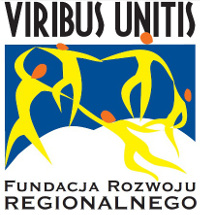 Téma: „KRYPTOMENY”Didaktické materiály pripravili:dr Tomasz Zacłonadr Monika MakowieckaCvičenie č. 1Prezrite si internetové stránky a nájdite na nich informácie o internetových menách. V krátkosti uveďte:Koľko internetových mien sa Vám podarilo nájsť?……………………………………………………………………………………………………………..……………………………………………………………………………………………………………..Aké meny okrem BITCOIN – a ste ešte spoznali?……………………………………………………………………………………………………………..……………………………………………………………………………………………………………..……………………………………………………………………………………………………………..……………………………………………………………………………………………………………..……………………………………………………………………………………………………………..……………………………………………………………………………………………………………..Vymenujte burzy, na ktorých prebieha nákup a predaj internetových mien, ktoré sa Vám podarilo nájsť.……………………………………………………………………………………………………………..……………………………………………………………………………………………………………..……………………………………………………………………………………………………………..……………………………………………………………………………………………………………..……………………………………………………………………………………………………………..……………………………………………………………………………………………………………..Vymenujte desať druhov kryptomien, ktoré majú najvyššie hodnotenia na Vami vybranej burze kryptomien.……………………………………………………………………………………………………………..……………………………………………………………………………………………………………..……………………………………………………………………………………………………………..……………………………………………………………………………………………………………..……………………………………………………………………………………………………………..……………………………………………………………………………………………………………..Cvičenie č.2Aké šance, podľa Vášho názoru, prináša internetová mena? Vymenujte v bodoch.………………………………………………………………………………………………………………………………………………………………………………………………………………………………………………………………………………………………………………………………………………………………………………………………………………………………………………………………………………………………………………………………………………………………………………………………………………………………………………………………………………………………………………………………………………………………………………………………………………………………………………………………………………………………………………………………………………………………………………………………………………………………………………Cvičenie č. 3Aké riziká, podľa vášho názoru, vyplývajú z investovania do internetovej meny? Vymenujte v bodoch.………………………………………………………………………………………………………………………………………………………………………………………………………………………………………………………………………………………………………………………………………………………………………………………………………………………………………………………………………………………………………………………………………………………………………………………………………………………………………………………………………………………………………………………………………………………………………………………………………………………………………………………………………………………………………………………………………………………………………………………………………………………………………………